проектР Е Ш Е Н И Еот                     2019г.                         с. Зеленое                                   № _________Об отмене решения Совета депутатов Опытненского сельсовета от 13.03. 2019г. № 161 «Об утверждении Правил содержания домашних и сельскохозяйственных животных на территории Опытненского сельсовета»»Рассмотрев и обсудив заключение государственно-правового департамента Министерства по делам юстиции и региональной безопасности Республики Хакасия, Руководствуясь Законом Российской Федерации от 14.05.1993 N 4979-1 "О ветеринарии", ст.8, ст. 9 и ст.13 Федерального закона от 27.12.2018 № 498 «Об ответственном обращении с животными и о внесении изменений в отдельные законодательные акты Российской Федерации”, ст. 14 Федерального закона от 06.10.2003 N 131-ФЗ "Об общих принципах организации местного самоуправления в Российской Федерации", в соответствии с Уставом муниципального образования Опытненского сельсовета Усть-Абаканского района Республики Хакасия. Совет депутатов Опытненского сельсовета Усть-Абаканского района Республики Хакасия:Р Е Ш И Л:1. Решение Совета депутатов Опытненского сельсовета от 13.03. 2019г г. № 161 «Об утверждении «Правил содержания домашних и сельскохозяйственных животных на территории муниципального образования Опытненского сельсовета» - отменить.2. Настоящее решение вступает в силу после его официального опубликования (обнародования).ГлаваОпытненского сельсовета  Усть-Абаканского районаРеспублики Хакасия                                                                                        В.А. Левенок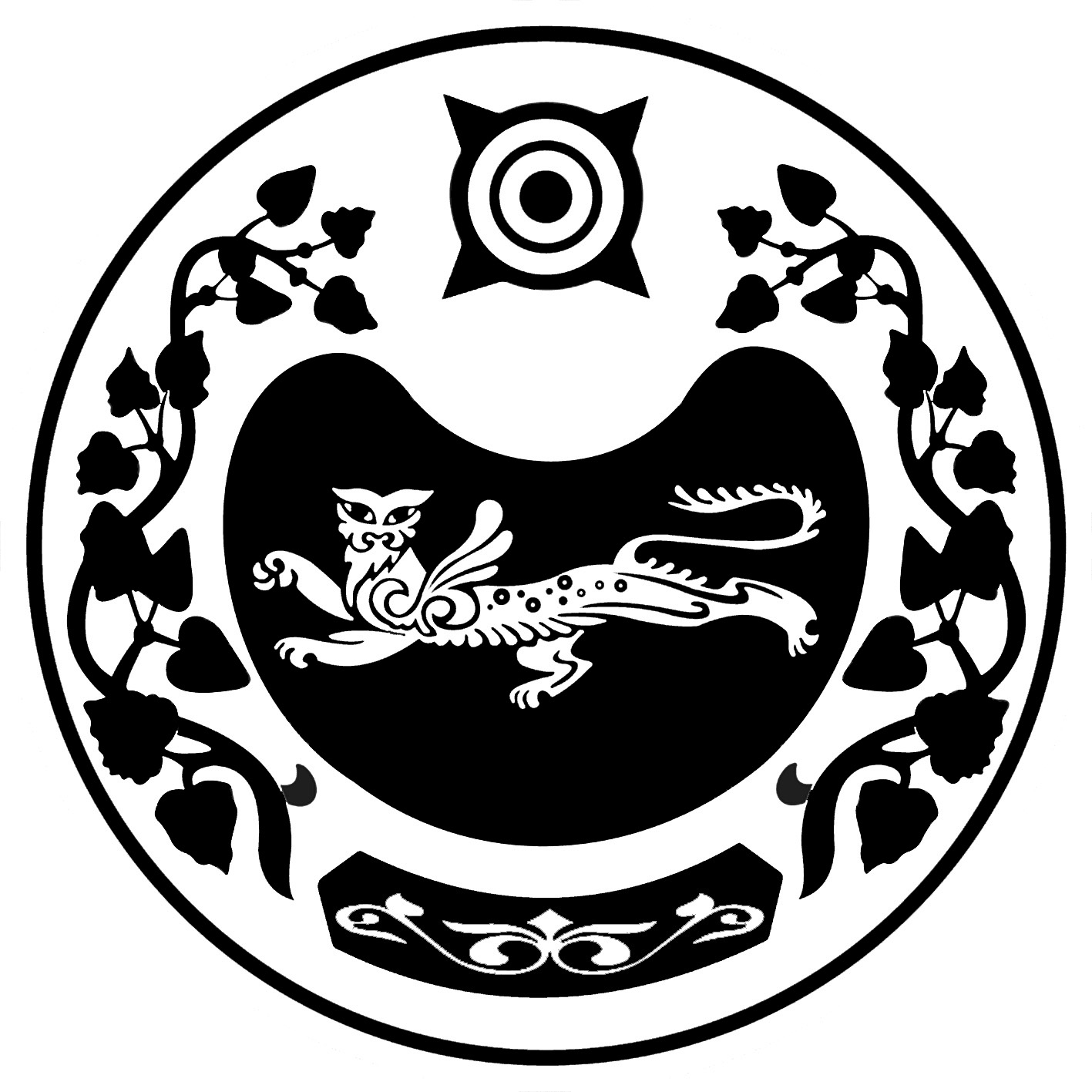 СОВЕТ ДЕПУТАТОВУСТЬ-АБАКАНСКОГО ПОССОВЕТА